Kedves Edit, kedves Gábor!A Bevezető fizikával, meg utána valószínűleg a többi fizika tárggyal is tervezünk átalakításokat, ezeket szeretnénk egyeztetni veletek, és segítséget kérni a VBK oktatók eléréséhez.A Bevezető fizika annak idején a tanszékünkön belül úgy indult el, hogy először a VIK-en vezették be, és azt vettük át egy az egyben a VBK-ra. Azóta is ugyanazt a neptun kódot használjuk, de közben meg a tematika teljesen szétcsúszott, már alig hasonlít egymáshoz a VIK és a VBK Bevezető fizikája. Úgyhogy most kértünk egy új neptun kódot, és az őszi félévre már azzal van kiírva a tárgy. Mivel az utolsó években azt látjuk, hogy a hallgatók nagy része már nem tud mit kezdeni azzal a Bevezető fizikával, ami 5-10 éve még működött, ezért azt tervezzük, hogy érdemben is átalakítjuk a tárgyat, részben változtatunk a témakörökön is. Amellett, ahogy fel szokás építeni a fizika oktatását, rögtön az elején olyat is szeretnénk nekik tanítani, ami a VBK-n hasznos. Sőt, a terveink szerint utána esetleg kicsit módosíthatnánk a többi fizika tárgyon is, de ehhez át kéne gondolni, hogy miket lenne hasznos tanítani a többi tárgy szempontjából, jó lenne tudni, hogy ki mire szeretne alapozni, mi az, amit most helyettünk tanít meg a saját tárgya keretén belül. Ezért azt szeretnénk kérni, hogy egyrészt írjátok meg, ami a fejetekben van ezzel kapcsolatban, másrészt küldjétek ki az oktatóitok listájára azt az emailt (vagy hasonlót), amit a legvégén találtok!Másik kérdésünk, hogy működhet-e az, hogy amikor nincs távoktatás, akkor is a Moodle-ban írják a hallgatók a zh-t? Ti csináltatok már ilyet? Hogy megy ez? Hol vannak akkor, amikor írják? Csak a zh-sávban működik? Vagy meg lehet íratni Moodle zh-t bármelyik gyakorlat idejében? Azt gondoltuk, hogy az új Bevezető fizikában nem két nagy zh lenne, hanem folyamatos számonkérés minden második héten kis zh-val. Ha a Moodleban szeretnénk íratni, azt hogy lehetne? Lehet-e olyat csinálni, hogy minden héten van egy órarenden kívüli időpont, amikor valószínűleg  minden hallgató ráér, és akkor érhető el a zh? Ha a heti 4 órarendi időpontban érhető el egy-egy zh, akkor egyrészt a kitett zh-k gyorsan terjednének egymás között, még akkor is, ha viszonylag sok kérdés van a kérdésbankban, másrészt nekik el kell érniük nap közben a Moodlet, de azt hogy?Köszönjük előre is a velünk való foglalkozást!ÜdvMarian és KristófTisztelt VBK Oktatók!Szeretnénk a VBK fizika tárgyait átgondolni, leporolni, és az általános alapozáson kívül olyan témakörökkel kiegészíteni, amikre a hallgatóknak a VBK tanulmányaik során egyéb tárgyaikban szükségük lesz. Ezért azt szeretnénk kérni, hogy aki olyan tárgyat tart, amiben a hallgatók fizika ismereteire szeretne alapozni, írja meg nekünk lehetőleg jún. 9-ig, hogy miket várna el a hallgatóktól! Első körben az első féléves Bevezető fizikát írjuk át, ebben eddig 4 óra mechanika, 2 óra termodinamika, 3 óra elektromosságtan, és 1 óra optika volt; ez a tárgy számolási gyakorlat formájában megy (elvileg a középiskolás fizika átismétlése, de gyakorlatilag a hallgatók nagy részének újdonság, amit előadunk).A vegyész- és biomérnök hallgatók második félévben egy 4 kredites fizikát kapnak (2 előadás + 2 számgyak), ami jelenleg teljes egészében mechanika; harmadik félévben pedig egy csak előadásos 2 kredites elektrodinamikát, és egy 2 kredites labort 8 méréssel (görbeillesztés, mechanika, egyenáram+félvezető, fizikai optika, hullámoptika, váltóáram, logika, dinamikai rendszerek). A környezetmérnök hallgatók tárgyai más rendszerben épülnek fel, ott pár éve volt is egy tantárgy-átgondolás, azzal most nem foglalkoznánk (de azért az első féléves Fizika K1A tárgyra vonatkozó javaslatokat személy szerint szívesen veszek).Előre is köszönjük a válaszokat!ÜdvözlettelWittmann Marian és Kály-Kullai Kristóf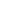 Kedves Edit, kedves Gábor!A Bevezető fizikával, meg utána valószínűleg a többi fizika tárggyal is tervezünk átalakításokat, ezeket szeretnénk egyeztetni veletek.A Bevezető fizika annak idején a tanszékünkön belül úgy indult el, hogy először a VIK-en vezették be, és azt vettük át egy az egyben a VBK-ra. Azóta is ugyanazt a neptun kódot használjuk, de közben meg a tematika teljesen szétcsúszott, már alig hasonlít egymáshoz a VIK és a VBK bevezető fizikája. Úgyhogy most kértünk egy új neptun kódot, és az őszi félévre már azzal van kiírva. Mivel az utolsó években azt látjuk, hogy a hallgatók nagy része már nem tud mit kezdeni azzal a Bevezető fizikával, ami 5-10 éve még működött, ezért azt tervezzük, hogy érdemben is átalakítjuk a tárgyat. És akkor itt rögtön lenne egy nagy kérdésünk, ami a jelen helyzet meg az őszi kilátások miatt merült fel bennünk: mit szólnátok ahhoz, ha az újratervezett tárgy eleve távoktatásra lenne kialakítva? Ez azt jelentené, hogy lenne minden gyakorlathoz összeállítva egy anyag, ami tartalmazna kísérletet, annak az értelmezését, elméletet, és egyszerű számításokat, ezt feltennénk valahová (Moodle + Teams). Ezt levetítenénk a gyakorlat idejében (Teams), de persze nem csak ebből állna egy gyakorlat, hanem elérhetők lennénk konzultációra (Teams), és nekik pedig kellene írni mindig egy kis zh-t az előző gyakorlat anyagából (Moodle). Mondjuk egy gyakorlat úgy állna össze, hogy 20 perc kis zh, 30-40 perc új anyag előre felvéve, 30-40 perc „élő” konzultáció, amit a Teams-ben tartanánk meg. Eredetileg szerettük volna azt is, hogy minden hallgatónak kelljen tartani egyszer egy bemutatót – ha lehet, akkor ezt meg is tartanánk, illetve ha megint végig távoktatás lenne, akkor ezt egy írásos beszámolóra lehet átalakítani. Nagy zh így persze nem lenne. Hosszabb távon is így működne a tárgy, nem csak akkor, ha mindenhol távoktatás van. Most olyan az órarend, hogy 2-3 csoport van párhuzamosan, ez pont jó lenne abból a szempontból is, hogy egy órarendi időponthoz elég lenne egy „gyakorlatvezető”, ennyi hallgatót még lehetne együtt kezelni, és ezzel az intézetünk meg tudná takarítani néhány gyakorlatvezető bérét, ami jól jönne ebben a helyzetben. Ha így alakítjuk ki a tárgyat, abból könnyen lehet később újra tantermi gyakorlatot csinálni, az anyagot élőben is le lehet adni majd csoportonként, ha minden szempontból stabilabb lesz a helyzet.Ami technikailag nem világos nekem, hogy működik-e ez a terv abból a szempontból, hogy a hallgatók nem otthon ülnek a számítógépük előtt, hanem mindezt a mobiljukról kell intézniük. Esetleg a Ch gépterem használható erre? be tudnak ülni oda?Mielőtt írnék Székely Editnek és Hornyánszky Gábornak, kéne egyeztetnünk, mert nem szeretnék hülyeséget írni, vagy ami rosszul hangzik az FI szempontjából.Először is a Bevezető fizikával kapcsolatban. Kristóffal azt terveztük még a járvány előtt, hogy olyan gyakorlat lenne belőle, hogy minden óra egy kísérlet köré épül, amit be lehet mutatni az órán (vagy legrosszabb esetben meg kell nézniük a neten), ahhoz kapnak elméletet és egyszerű számolási feladatokat. A számonkérés is folyamatos lenne, a félévi két nagy zh helyett minden gyakorlathoz kis zh (mindig az előző heti anyagból). Ezen kívül terveztük azt is, hogy mindenkinek kelljen egyszer a félévben valamit bemutatnia. Most így a távoktatás beköszöntésével viszont jó lenne a tárgyat eleve távoktatásra kialakítani. Össze lehetne készíteni előre az órai anyagot (30-40 perc), amit le lehetne vetíteni a Teamsben, de meg is tudnák nézni bármikor. Ehhez lehetne tartani konzultációt a Teamsben (30-40 perc). Most olyan az órarend, hogy 2-3 csoportnak van párhuzamosan gyakorlata, ennyit meg tudna oldani egy ember, ezzel meg lehetne spórolni néhány gyakorlatvezetőt. A zh-kat pedig a Moodle-ban írnák meg, amit elő lehet készíteni úgy, hogy a Moodle gyakorlatilag lepontozza, csak annyit kell ránézni, amennyit reklamálnak, szóval ehhez is kevesebb ember kellen (csak persze először nagy munka, amíg beír az ember rengeteg kérdést).Először Kristófnak:Szeretném Editnek az egész bevfiz-ügyet egyben elővezetni. Próbáljuk meg először kitalálni, hogy hogy lehetne kialakítani a bevfizt távoktatásra. Ha mondjuk péntekig nem találjuk ki, akkor írok neki enélkül, de hátha. Szóval:1.) Az nagyon szép, hogy lenne minden gyakorlathoz egy anyag (kísérlet, annak az értelmezése, elmélet, és egyszerű számítások), ezt feltennénk a Moodleba + Teamsbe, ott meg tudják nézni bármikor. De ugye most hogy rendes távoktatás van és levetítjük nekik a gyakorlat idejében, akkor ott tudnak ülni a gépük előtt, viszont ha nincs távoktatás, akkor ezt hogy nézik meg élőben? Sehogy. És nem tudunk velük távkonzultálni közben / utána.2.) Hogy írják meg a gyakorlat idejében a kis zh-kat a Moodle-ban?3.) Egy barátnőm azt mondta, hogy távképzésnél is elő van írva valahány kontaktóra (ő Szegedre járt valami továbbképzésre, és időnként le kellett utaznia). Ha kell kontaktóra, akkor ki kell találni, hogy időnként be kell jönniük.Vagyis olyasmit lehetne, hogy feltesszük az anyagokat, amit bármikor megnézhetnek. Ők bejönnek mondjuk minden harmadik héten, mi meg mindig, ha 3 csoport van párhuzamosan, ill. 3-ból 1 hetünk szabad, ha 2 csoport van párhuzamosan.  Amikor benn vannak, akkor konzultálunk 2-3 anyagból, és akkor prezentálhatnak is. A kis zh-kat pedig mindig az ilyen konzultáció után írhatják meg a Moodleban, de MIKOR??? mert a gyakorlat idejében nem biztos, hogy géphez jutnak. Lehetne talán ütemeztetni a zh-sávjukba mégis a kis zh-kat? Az abból a szempontból is jobb lenne nekünk, hogy nem kell annyi kérdés a kérdésbankba, mintha heti 4-szer lenne zh, mert a negyedikre már elég sokat befotóznának.  Én mindenképpen önjavító Moodle zh-t szeretnék! 😊